FORMULIR PENILAIAN UJIAN SKRIPSINama			:  Fajar Siddiq Khatami No. Pokok		:  2019730126Judul Skripsi		:  Gambaran Pengetahuan Tenaga Kesehatan Dalam Inisiasi Tes Konseling Untuk Meningkatkan Cakupan Tes dan Penemuan Kasus Baru HIV Pada Populasi Khusus di Puskesmas Sukarahayu Kabupaten Subang   Catatan :Rentang  nilai 0-100                                                 Penguji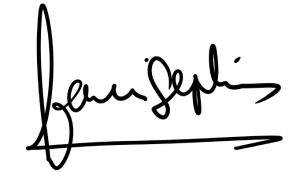 				Dr. dr. Fanny Septiani Farhan, M. Biomed                                        Aspek yang dinilaiNilai*BobotNilai x BobotPenyajian Lisan.Penggunaan WaktuKejelasan PenyajianEfektifitas, Pemakaian AVA280 Sistematika PenulisanSesuai Kaidah IlmiahKetepatan Penggunaan BahasaSusunan Bahasa180Isi TulisanLatar BelakangTujuanKerangka TeoriKerangka KonsepDefinisi Operasional ( DO )Desain PenelitianMetode Pengambilan DataAnalisis DataPembahasanKesimpulanSaran380 Originalitas RelevansiKeterkinian180 Tanya Jawab & atau unjuk kerja :Kejelasan mengemukakan isi skripsiPenguasaan materiKetepatan menjawab pertanyaan380TOTALTOTALTOTAL80